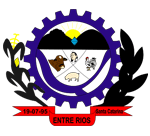 Estado de Santa CatarinaPREFEITURA MUNICIPAL DE ENTRE RIOSPORTARIA Nº 067 DE 10 DE JANEIRO DE 2023CONCEDE AVALIAÇÃO DE DESEMPENHO E EFICIÊNCIA PARA O SERVIDOR MUNICIPAL FRANCISCO ANTONIO GUILHERME, E DÁ OUTRAS PROVIDÊNCIAS. JOÃO MARIA ROQUE, Prefeito de Entre Rios, Estado de Santa Catarina, no uso de suas atribuições legais e em conformidade com a Lei Complementar n.º 018/2007; 	RESOLVE: Art. 1º. Fica concedido aumento de um por cento referente à Avaliação de Desempenho e Eficiência, para o servidor Francisco Antonio Guilherme, conforme Lei Complementar 018/2007, art. 191. 				Art. 2º.  A presente Portaria entrará em vigor na data de sua publicação.  Art. 3º. Revogam-se as disposições em contrário.  Entre Rios, 10 de janeiro de 2023.  				      JOÃO MARIA ROQUEPrefeito Municipal 